Controls Engineer Venkata Venkata.374481@2freemail.com Profile Summary:-Controls / Automation Engineering Experience. Experience of developing PLC, SCADA, HMI, DCS and VFD Programming and providing corporate training to employees. Working as a Control Engineer with excellent grasp of electrical maintenance work practices and processes. Troubleshooting through PLC programming software and monitoring the all process from HMI software. Conducting the site acceptance test for new installations and review the project technical documentation.Seeking a challenging position requiring demonstrated skills in leadership, planning and communication, thus utilizing interpersonal skills with my experience, educational qualifications and technical knowledge.Knowledge Preview:-   Well versed with the following: PLCDesigning and Programming of major brands like Siemens (S7-300, S7-400,S7-1200), Allen Bradley (Micro Logix, SLC 500 & Logix Platform), ABB PLC (AC500), GE Fanuc(Versa Max, Versa Max Nano/Micro), Mitsubishi, Modicon & configuring the modulesDCSDesigning and Programming in ABB DCS(AC700) & configuring the systemsDesigning and Programming in Siemens DCS(S7-400) & configuring the systemsSCADADesigning SCADA display and interfacing with PLC’S in InTouch(Wonder Ware)Designing animations for Rsview32, WINCC and interfacing and interfacing with PLCHMIDesigning screens for Simatic Panel with Wincc Simatic flexible 2008Designing screens for Allen Bradley  Panel with PanelBuilder32VFD Drives Electrical Drive commissioning for major brands like Siemens Micro master, Sinamics, power flex, Schneider Altivar, Danfoos. And Communication configure between electrical drives and programmable Logic controllers through Profibus.Industrial Field NetworksDevice Net, Profibus, Ethernet, RS232, RS485, MPIExperience with industrial Ethernet networks Instrumentation Designing EngineeringKnowledge on preparing the documents for process control narratives, logic diagrams. And I/O list for process control system and field instrument wiring.Knowledge on preparing the documents for ESD logic diagrams. Knowledge on creating packages including scope of work and drawings, such as loop drawings, installation details, P&ID input, datasheets and location drawings and perform interdisciplinary reviewsProfile Experience:-   1. Controls Engineer	                           11/2015 to current		                                       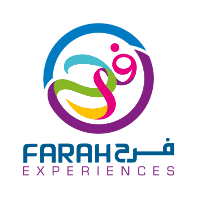      Farah Experiences LLC                    Abu Dhabi, UAE    Key Result Areas:Provide technical support and troubleshooting to Operations and Maintenance for                   issues related to communication, instrumentation and PLC controlResponsible for activities related to electrical and instrument equipment during the pre-commissioning, commissioning, start-up and ramp-up stagesUpgrading the existing systems with new installations and PLC programming. Analyzing mechanical and electrical failures relating to equipmentConducting the site acceptance test for new installations and review the technical documentation.Conducting instrument troubleshooting during commissioning and checkout processes.Commissioning and training of existing and new system related equipment & devices.Work as a member of project teams with other technicians and engineers and participate in all phases of project, from design to testing and startup.Proper inventory levels for spare parts for all system related equipment & devices. And verify the items from Maximo software. Re-order parts check & conduct inventory, prepares reports & updates. Constantly improve system related equipment & devices performance.Worked with company’s vendors and supervised subcontractors during various maintenance projects to ensure proper completion of work.2. Automation Engineer                                    6/2013 to 10/2015  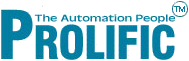 Prolific Systems & Technologies Pvt. Ltd Hyderabad, India  Key Result Areas:Create functional PLC and HMI Programs offline using controls design and information. Develop and implement the communication and IO interfacing between devices and systemsInstall offline program into the machine and troubleshoot I/O, communications, machine function (with machine build team) errors and faults that occur within the programConducting  fault diagnosing, error checking and troubleshooting of PLC’sCoordinating with SCADA and PLC for Remote Control OperationsReview and update operational processes. Imparting trainings to the new employees and organizing the seminars Monitoring adherence to protocols like Ethernet, Profibus, MPI, CS31, RS232 and DH485.Motor parameters enter to major brands like Allen Bradley, Siemens, Schneider and Danfoos Drives. And Communication configure between electrical drives and programmable Logic controllers through Profibus.Design and manage the install of all automation systems Data Acquisition (SCADA) graphical display and HMI stationsProjects Executed:-        Project Name 1   : “Turbo Track”					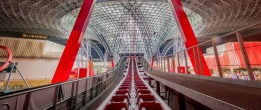 Software used     :  Allen Bradley as PLC Software and HIMA PLC Thrill seekers could experience a roller coaster with LSM Technology 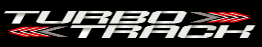 Responsibilities:Assist in the development and implementation of policies and procedures for the department in order to ensure that work is carried out in a controlled and effective manner Advice management on issues affecting the project in order to take necessary action as required.Review and provide comments for assigned actions/activities regarding documentation for system design. Follow all relevant company’s policies, processes, procedures and instructions to ensure complianceProject Name 2   : “Flying Aces - world’s steepest and tallest Inverted loop”                                            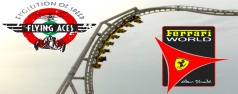 Software used     :  Allen Bradley as PLC SoftwareThrill seekers could experience a roller coaster with the world’s steepest and fastest cable lift, at 51 degrees and 30 kilometers per hour, and the world’s tallest inverted loop, climbing 52 meters.Responsibilities Perform quality control of the work and report regularly on project status.Cooperate and communicate effectively with project manager and project participants to provide assistance and technical support. Conducting SAT (site acceptance test)Review engineering deliverables and initiate appropriate corrective action.Checking all software related remarks and HMI monitoring remarksProject Name 3    : “Water pumping to Boiler Stations”Software used     :  Allen Bradley as PLC Software and SCADA SoftwareThe project imparted exposure to PLC Automation for Water Pumping boiler filling Stations involving completion of the following jobs using AB PLCsResponsibilitiesDesigning the architecture of the boiler station System.Developed the logics for analogue parameters and scaling of all boiler filling satiations at sites.Commissioned all PLC systems at boiler stations. Interfacing 3rd Party Devices on Profibus, Modbus TCP/IP, OPC Educational Qualification:-      B.Tech (Electrical and Electronics) from Jawaharlal Nehru Technological University, India – 2013Certifications/Certificates:-        Post Graduate Diploma in Industrial Automation Engineering Trained on Instrumentation Design Engineering from Smart Brains Engineering & Technologies Pvt. Ltd, IndiaCertified in Power Medicine & First Aid from St. John Ambulance Association, India.Certification in Work at height from Rapid Access LLCCertificate of completion with OSHA standards for hearing protection and personal protective equipment 				Declaration I hereby declare that all information stated above is true to the best of my knowledge.Date:  Place:  Abu Dhabi	    